СОБРАНИЕ ПРЕДСТАВИТЕЛЕЙ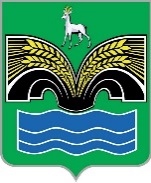 СЕЛЬСКОГО ПОСЕЛЕНИЯ СВЕТЛОЕ ПОЛЕМУНИЦИПАЛЬНОГО РАЙОНА КРАСНОЯРСКИЙСАМАРСКОЙ ОБЛАСТИЧЕТВЕРТОГО СОЗЫВАРЕШЕНИЕ от 13 ноября 2023 года № 43Об одобрении проекта Дополнительного соглашения № 4к Соглашению № 1 от 28.12.2022 «О передаче Администрации муниципального района Красноярский Самарской области осуществления части полномочий Администрации сельского поселения Светлое Поле муниципального района Красноярский Самарской области по организации строительства и содержанию муниципального жилищного фонда»В соответствии с частью 4 статьи 15 Федерального закона от 06.10.2003 № 131-ФЗ «Об общих принципах организации местного самоуправления в Российской Федерации», статьей 9 Устава сельского поселения Светлое Поле муниципального района Красноярский Самарской области, Собрание представителей сельского поселения Светлое Поле муниципального района Красноярский Самарской области РЕШИЛО:1. Одобрить проект Дополнительного соглашения № 4 к Соглашению 
№ 1 от 28.12.2022 «О передаче Администрации муниципального района Красноярский Самарской области осуществления части полномочий Администрации сельского поселения Светлое Поле муниципального района Красноярский Самарской области по организации строительства и содержанию муниципального жилищного фонда».2. Поручить Главе сельского поселения Светлое Поле муниципального района Красноярский Самарской области И. А. Старкову направить настоящее решение и проект Дополнительного соглашения председателю Собрания представителей муниципального района Красноярский Самарской области Л.А. Паничкиной.3. Поручить Главе сельского поселения Светлое Поле муниципального района Красноярский Самарской области И. А. Старкову заключить указанное Дополнительное соглашение с Администрацией муниципального района Красноярский Самарской области после его одобрения Собранием представителей муниципального района Красноярский Самарской области.4. После подписания указанного Дополнительного соглашения осуществить его официальное опубликование в газете «Красноярский вестник».5. Опубликовать настоящее решение в газете «Красноярский вестник».6. Настоящее решение вступает в силу со дня его официального опубликования. Председатель Собрания представителей сельского поселения Светлое Поле муниципального района Красноярский Самарской области _______________ В. Г. ЧеркашовГлава сельского поселения Светлое Полемуниципального районаКрасноярский Самарской области_______________ И. А. Старковредс